В МБДОУ № 9 прошёл яркий праздник, посвящённый «Дню Единства и Согласия». В празднике участвовали дети всех возрастных групп. Цель праздника: познакомить дошкольников с историей праздника с национальной культурой.  Воспитываь чувство патриотизма, любви к Родине, к России. Развивать активность и творчество детей.Просмотр презентации «Россия- мой дом»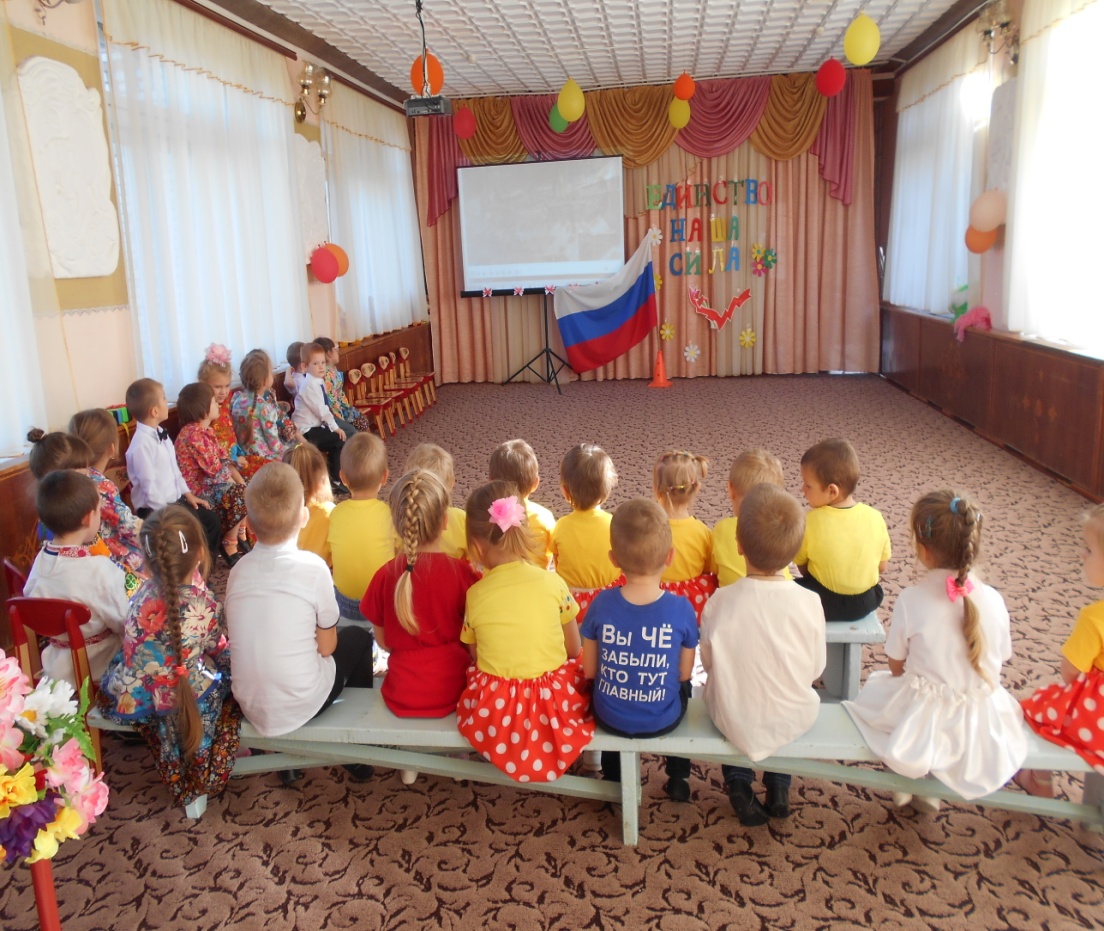 Чтение стихов о Родине, о флаге.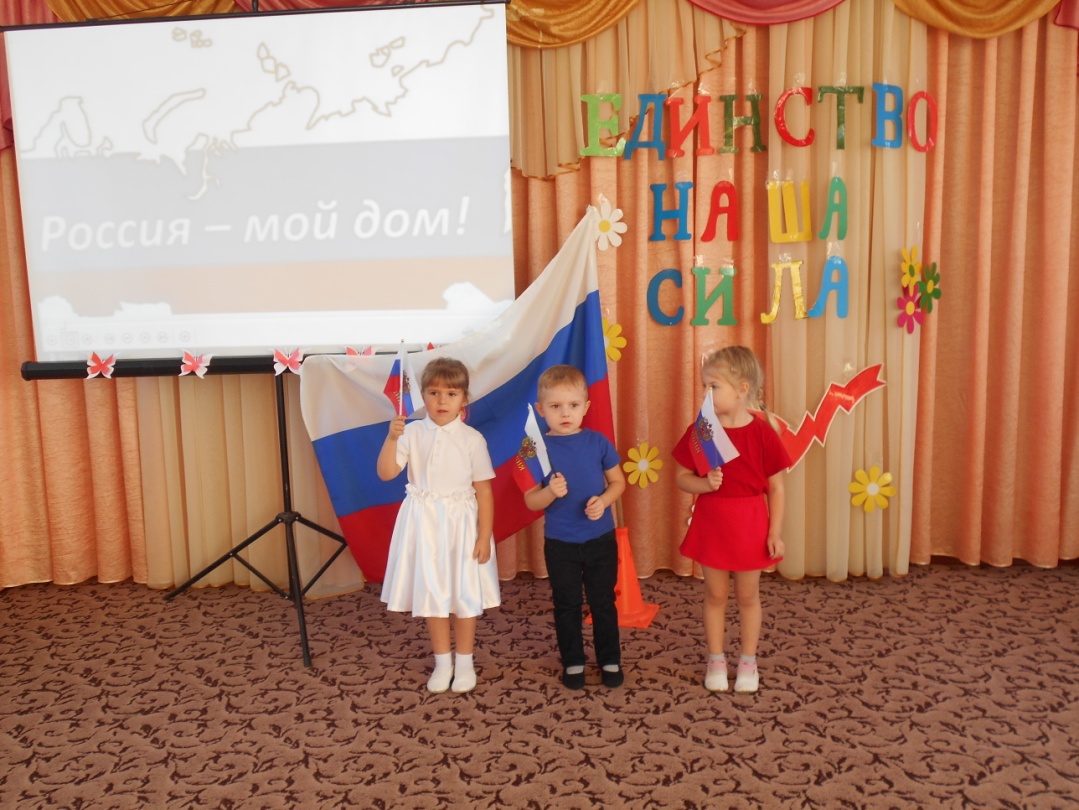 Выступление  ансамбля гармонистов и ложкарей.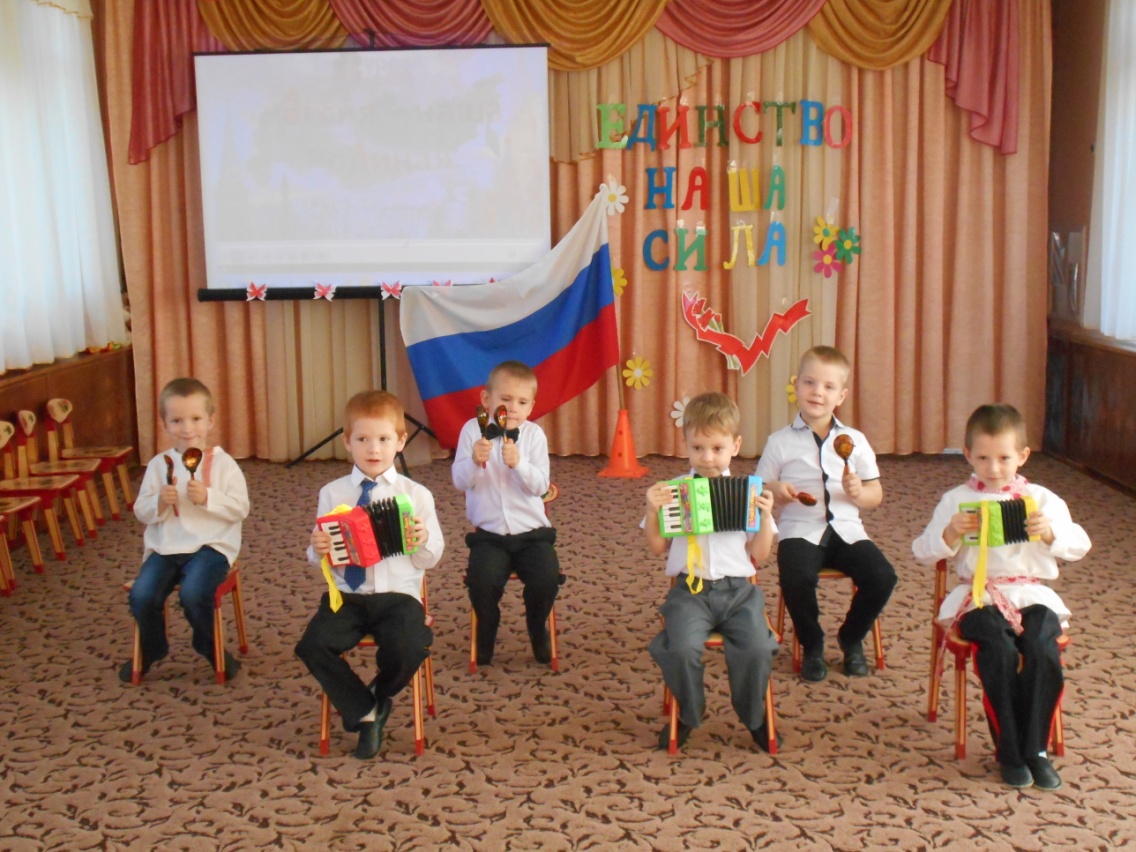 Танец  «Хоровод с цветами»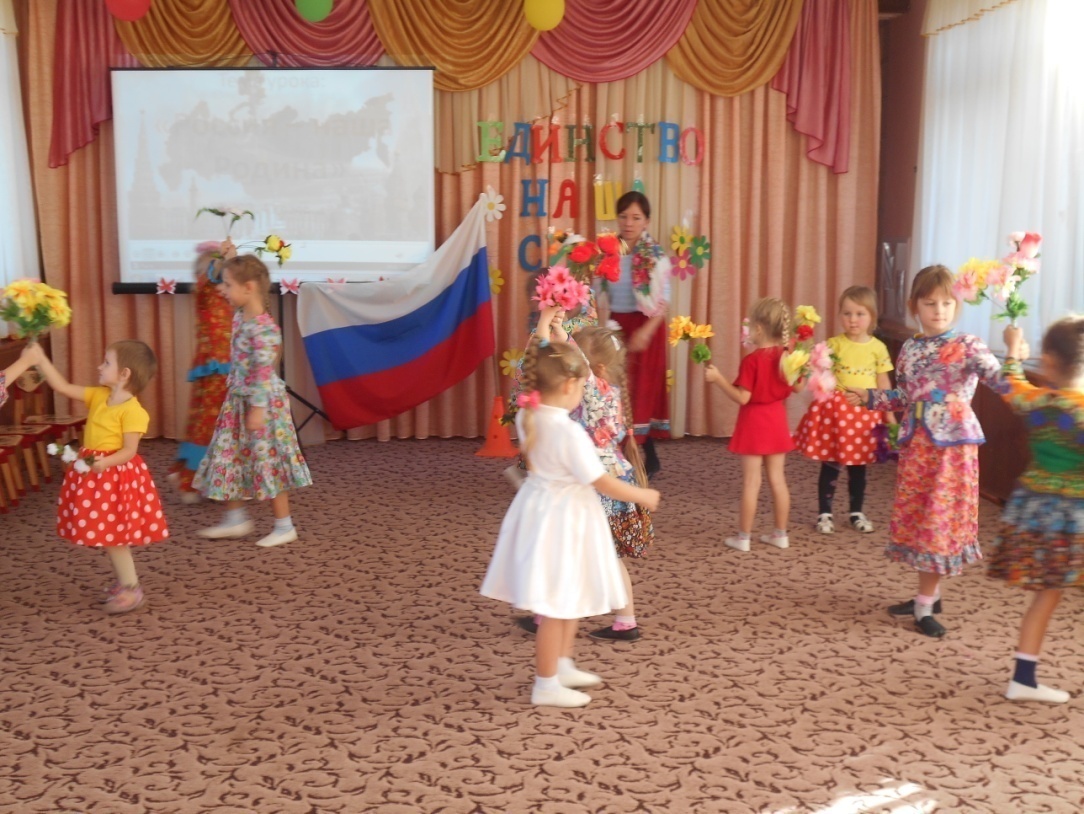 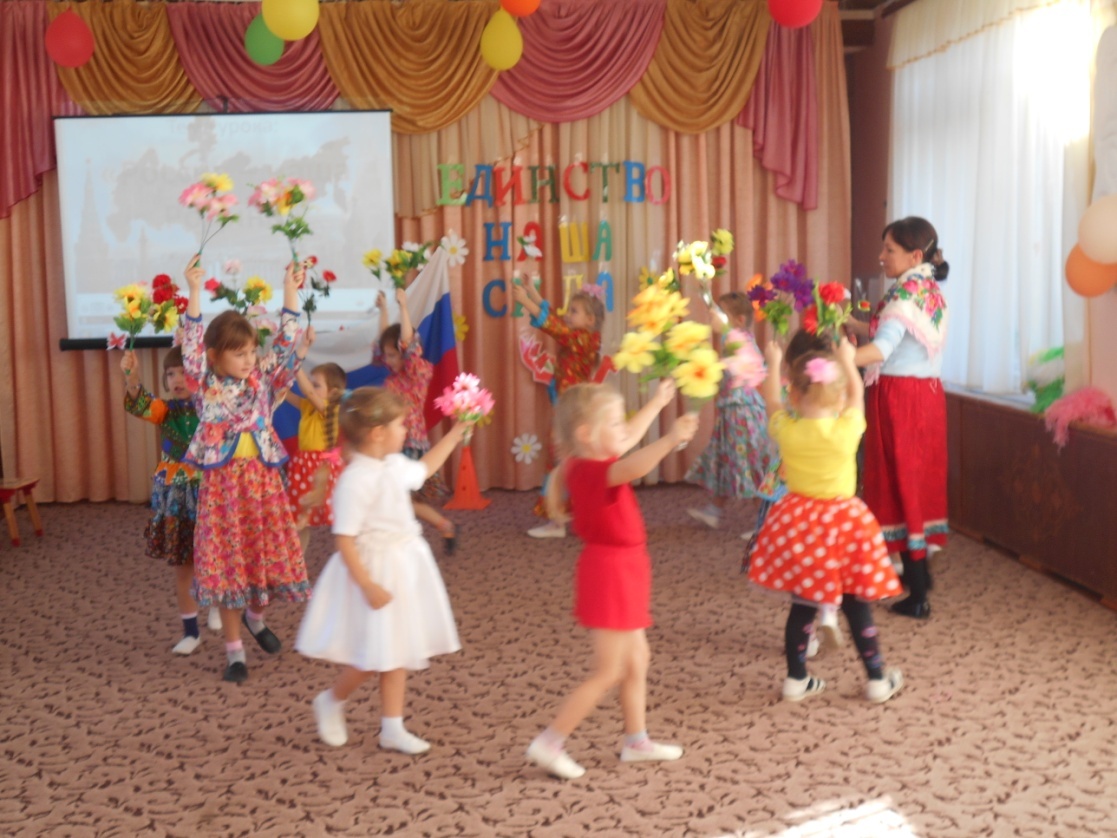 Танец с флажками «Мы за мир  и дружбу»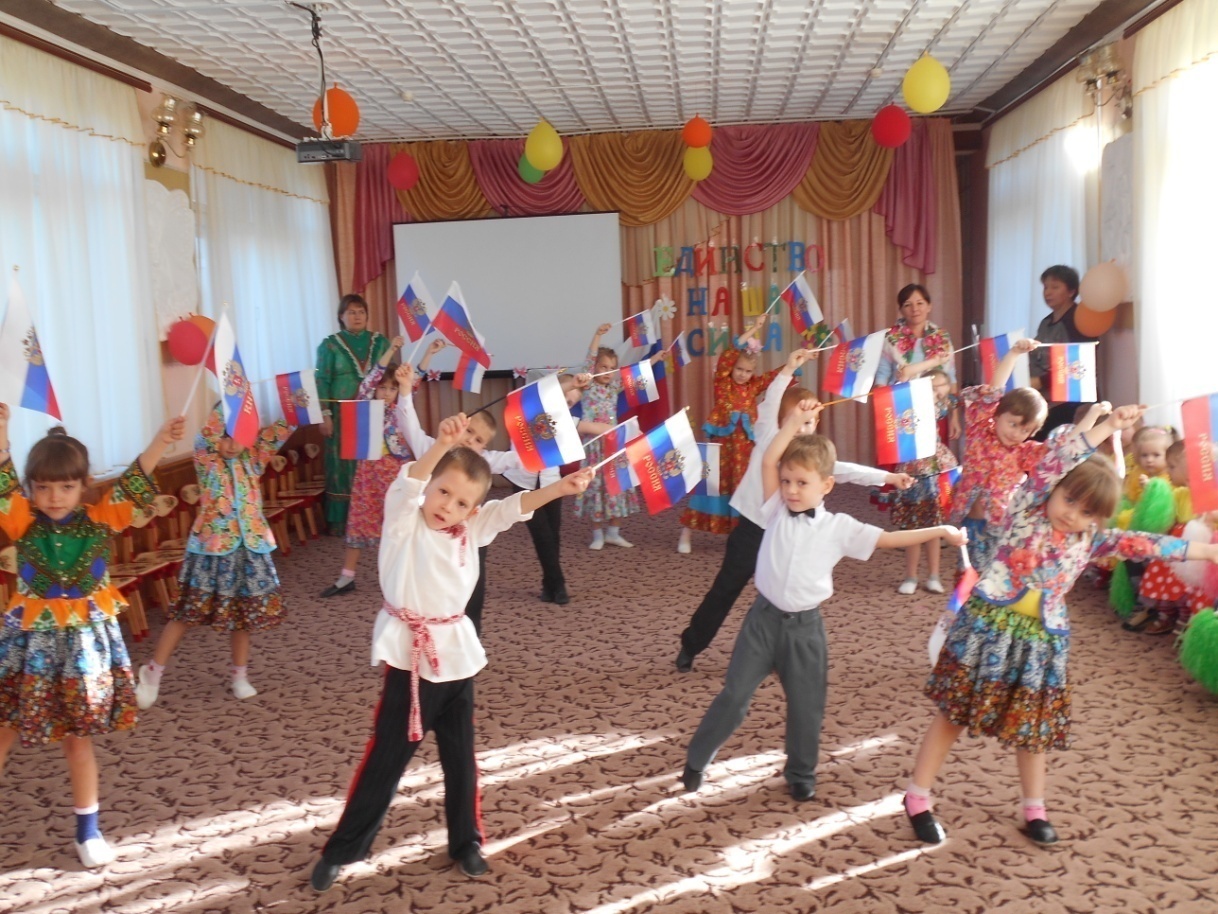 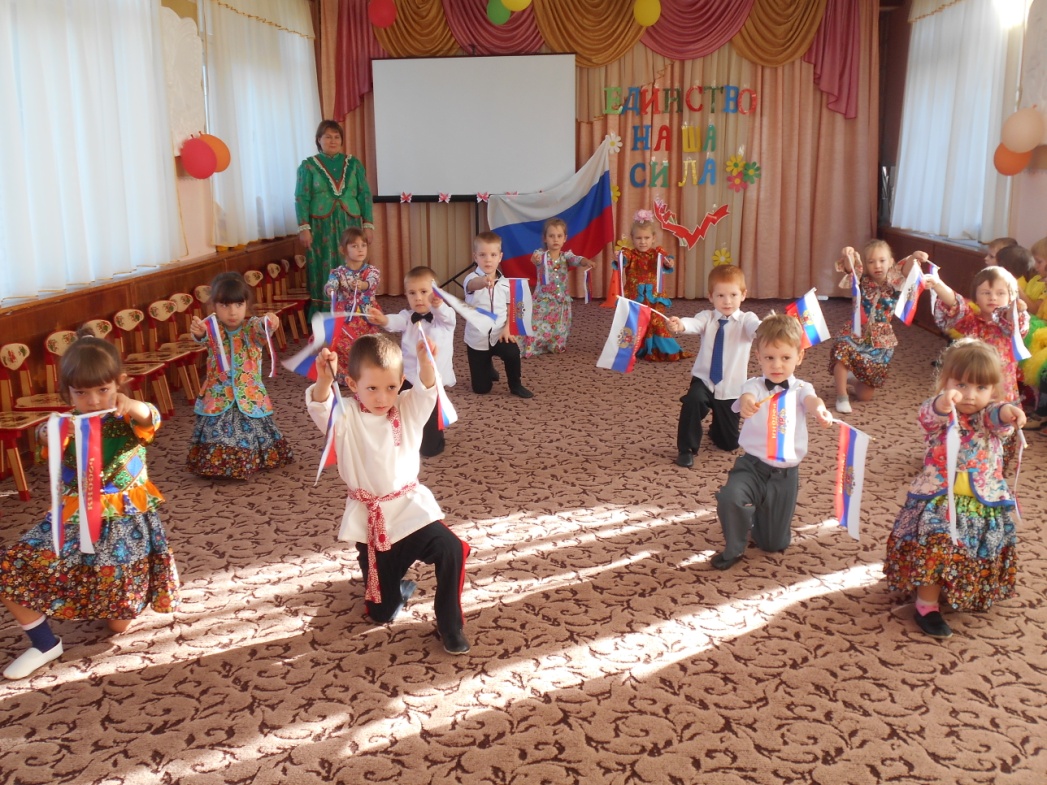 Танец «Султанчики»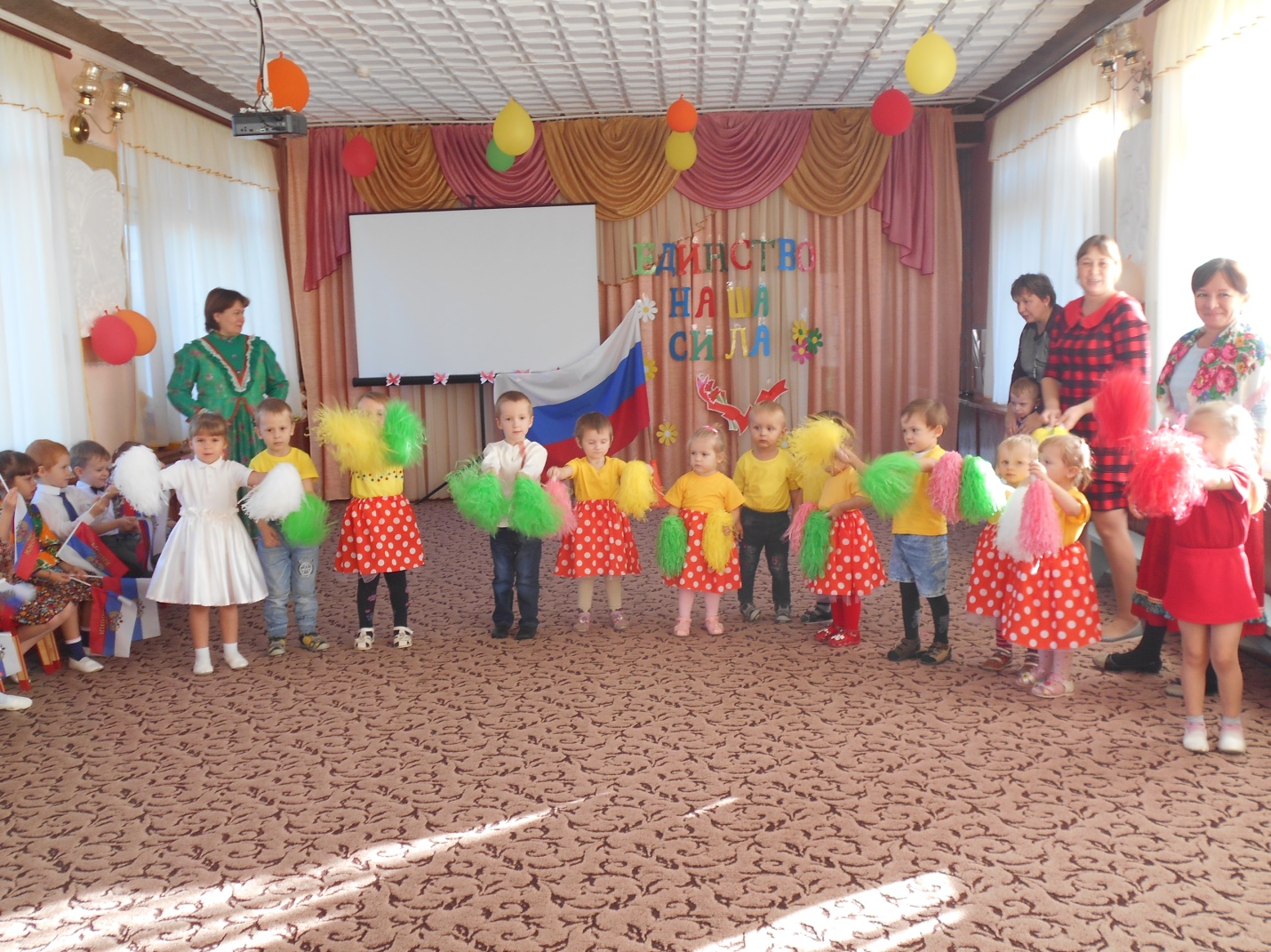 Праздник прошёл весело и интересно. Дети узнали историю праздника. Танцевали, пели песни, читали стихи, играли.